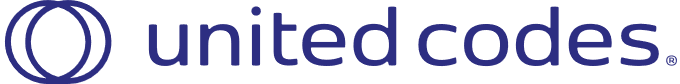 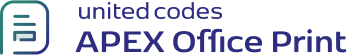 This is the basic example for the usage of Loop Tags.Customer Name: {cust_first_name} {cust_last_name}

{#2|loop}{/2|loop}Product NameQuantity{#product}{product_name}{quantity}{/product}